Α Ν Α Κ Ο Ι Ν Ω Σ ΗΣας ενημερώνουμε ότι την Τρίτη 17 Μαΐου 2016 και ώρα 12:00 θα πραγματοποιηθεί στην αίθουσα ΔΙΕΠ του Τμήματος Ιατρικής της Σχολής Επιστημών Υγείας η δεύτερη (2η) και τελική ΣΥΝΕΔΡΙΑΣΗ της Ειδικής Επταμελούς Επιτροπής για την εκλογή στη βαθμίδα του Καθηγητή με  γνωστικό  αντικείμενο «Παιδιατρική με έμφαση στις Παιδιατρικές Λοιμώξεις» του Τομέα Μητέρας-Παιδιού του Τμήματος Ιατρικής του Πανεπιστημίου Κρήτης, με μοναδικό υποψήφιο τον κ. Εμμανουήλ Γαλανάκη.Ηράκλειο, 9 Μαΐου 2016ΠΑΝΕΠΙΣΤΗΜΙΟ ΚΡΗΤΗΣ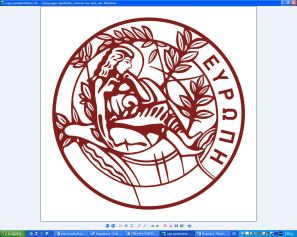 ΣΧΟΛΗ ΕΠΙΣΤΗΜΩΝ ΥΓΕΙΑΣ   ΤΜΗΜΑ ΙΑΤΡΙΚΗΣUNIVERSITY OF CRETE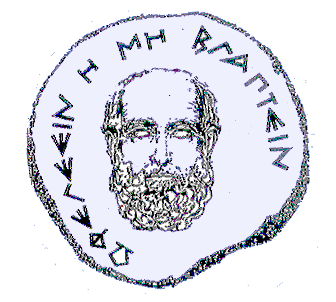 SCHOOL OF ΗEALTH SCIENCES FACULTY OF MEDICINET.Θ. 2208 Ηράκλειο Κρήτη  P.O.Box 2208  Heraklion Crete, Greece